The natural forces on the Earth can be categorized into two sections: constructive and destructive. Constructive forces are those that work to build or create new formations. Destructive forces, as the name implies, destroy or tear down existing formations. Some forces qualify as both a constructive and destructive, in that they harm the existing landscape while simultaneously creating a new one. Common constructive and destructive forces include volcanoes, erosion, weathering and deposition, earthquakes, floods, and landslides. 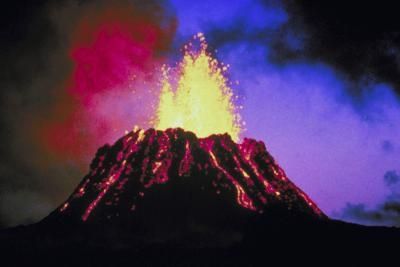 